MICHAEL BLUE ARROWEmail: abluearrow@hotmail.com Phone:  520-223-1234Address: United Tribes Technical College 3315 University Drive Bismarck, ND 58504EDUCATIONBachelor’s Degree in Business Administration United Tribes Technical College (UTTC)Bismarck, ND  GPA 3.6	Expected May 2021ACCOUNTING SKILLSCompleted Accounting I and II Courses at UTTCLearned Microsoft Suite (Word, Excel, Access, Outlook) in courseworkWorked with non-appropriated funds in a military type bank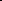 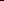 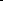 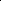  Exchanged yens and dollars while living in JapanPerformed accounts receivable from OfficersBalanced tillsADMINISTRATIVE SKILLSChecked memberships and updated information Assisted customers in ordering, tracking, & receiving prescriptions Authorized health insurance, called doctors for verificationsTracked customer information in data base Multi-tasking between tracking orders, fulfilling orders, answering requests, gathering supplies at a constant high demandCUSTOMER SERVICE SKILLS        	    Communicated with variety of diverse customers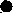 Problem-solved high costs of prescriptions (coupons, generic Rx, insurance requests)Ensured safety standards &  protocols were followedChecked clients understanding for need of further explanationWORK HISTORYABC Client Services		Bismarck, ND	    			        2016-PresentPharmacy Technician   Gateway Pharmacy	Bismarck, ND			2013-2015Customer Service Representative Basin Electric Bismarck, ND            	2010- 2012